 20 septembrie 2021Rezultatele implicării active a echipelor de voluntari din cadrul Administrației Bazinale de Apă Mureș care au participat la Ziua de Curățenie NaționalăVoluntari ai Administrației Bazinale de Apă Mureș și ai Sistemelor de Gospodărire a Apelor (SGA), au participat la „Ziua de curățenie națională”. În cadrul acțiunilor de ecologizare din bazinul hidrografic al râului Mureș, din județele Harghita, Mureș, Sibiu, Alba, Cluj, Hunedoara și Arad, s-au implicat un număr de 249 voluntari, s-au colectat 925 de saci cu deşeuri mixte. La activitățile organizate mecanizat au fost adunate, încărcate și transportate 40 mc deșeuri.Am identificat deșeuri aruncate în apele curgătoare și lacuri sau pe malurile acestora, deșeuri forestiere, agricole, menajere și obiecte de uz casnic.  De ce sunt ele acolo? Ca cetățeni conștientizăm că natura este un dar? Calitatea vieții noastre depinde de cum gestionăm relația pe care o avem cu natura, de cât ne implicăm în protejarea ei și de felul în care folosim resursele naturale în fiecare zi. Apa este prezentă în viața noastră prin efectele pe care le are  asupra sănătății și calității vieții.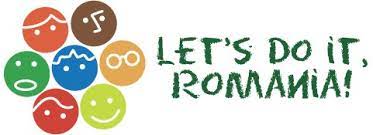 